      L. pneumophila (Group 1 - 6) Test System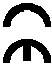 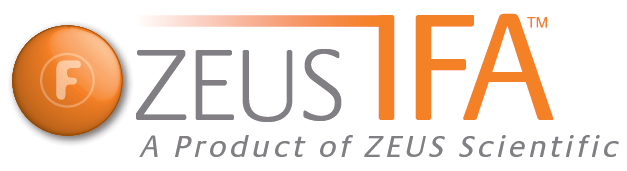            FA15001PRINCIPLE OF THE ASSAYThe ZEUS IFA Legionella pneumophila (Group 1 - 6) Test System is designed to assay the level of Legionella antibodies in human sera. The assay employs heat-killed Legionella bacterium as the substrate antigen and polyvalent anti-human FITC labeled globulin as the antibody indicator. The reaction occurs in two steps:Step one involves the interaction of Legionella antibodies in the patient’s serum with the Legionella antigen in the test well of the slide.Step two is the reaction between the anti-human conjugate and the Legionella antibody attached to the Legionella antigen. When examined under a fluorescence microscope using near ultra-violet blue light, the FITC emits apple-green staining in a positive assay (see Test Procedure).  It must be noted that the ZEUS IFA L. pneumophila (Group 1 – 6) Test System  utilize only Groups 1 through 6 L. pneumophila antigens.TEST SYSTEM COMPONENTSMaterials Provided:Each Test System contains the following components in sufficient quantities to perform the number of tests indicated on the packaging label. NOTE: Conjugate and Controls contain a combination of Proclin (0.05% v/v) and Sodium Azide (<0.1% w/v) as preservatives. SAVe Diluent® contains Sodium Azide (<0.1% w/v) as a preservative.NOTES:The following components are not Test System Lot Number dependent and may be used interchangeably with the ZEUS IFA Test Systems, as long as the product numbers are identical: SAVe Diluent® (Product #: FA005CC), Mounting Media (Product #: FA12009S), and PBS (Product #: 0008LTS).Test System also contains a Component Label containing lot specific information inside the Test System box.PRECAUTIONSFor In Vitro diagnostic use.Follow normal precautions exercised in handling laboratory reagents. In case of contact with eyes, rinse immediately with plenty of water and seek medical advice.  Wear suitable protective clothing, gloves, and eye/face protection. Do not breathe vapor. Dispose of waste observing all local, state, and federal laws.The wells of the Slide do not contain viable organisms. However, consider the Slide potentially bio-hazardous materials and handle accordingly.The Controls are potentially bio-hazardous materials. Source materials from which these products were derived were found negative for HIV-1 antigen, HBsAg and for antibodies against HCV and HIV by approved test methods. However, since no test method can offer complete assurance that infectious agents are absent, these products should be handled at the Bio-safety Level 2 as recommended for any potentially infectious human serum or blood specimen in the Centers for Disease Control/National Institutes of Health manual “Biosafety in Microbiological and Biomedical Laboratories”: current edition; and OSHA’s Standard for Bloodborne Pathogens (20).Adherence to the specified time and temperature of incubations is essential for accurate results. All reagents must be allowed to reach room temperature (20 - 25C) before starting the assay. Return unused reagents to their original containers immediately and follow storage requirements.Improper washing could cause false positive or false negative results. Be sure to minimize the amount of any residual PBS, by blotting, before adding Conjugate.The SAVe Diluent®, Conjugate, and Controls contain Sodium Azide at a concentration of <0.1% (w/v). Sodium Azide has been reported to form lead or copper azides in laboratory plumbing which may cause explosions on hammering. To prevent, rinse sink thoroughly with water after disposing of solution containing Sodium Azide. This preservative may by toxic if ingested.Dilution or adulteration of these reagents may generate erroneous results.Never pipette by mouth. Avoid contact of reagents and patient specimens with skin and mucous membranes.Avoid microbial contamination of reagents. Incorrect results may occur.Cross contamination of reagents and/or samples could cause erroneous results.Reusable glassware must be washed and thoroughly rinsed free of all detergents.Avoid splashing or generation of aerosols.Do not expose reagents to strong light during storage or incubation.Allowing the slide packet to equilibrate to room temperature prior to opening the protective envelope will protect the wells and blotter from condensation.Collect the wash solution in a disposal basin. Treat the waste solution with disinfectant (i.e.:10% household bleach - 0.5% Sodium Hypochlorite). Avoid exposure of reagents to bleach fumes.Do not expose any of the reactive reagents to bleach-containing solutions or to any strong odors from bleach-containing solutions. Trace amounts of bleach (Sodium Hypochlorite) may destroy the biological activity of many of the reactive reagents within this Test System.Do not apply pressure to slide envelope. This may damage the substrate.The components of this Test System are matched for optimum sensitivity and reproducibility. Reagents from other manufacturers should not be interchanged. Follow Package Insert carefully.Unopened/opened components are stable until the expiration date printed on the label, provided the recommended storage conditions are strictly followed.  Do not use beyond the expiration date. Do not freeze.Evans Blue Counterstain is a potential carcinogen. If skin contact occurs, flush with water. Dispose of according to local regulations.Depending upon lab conditions, it may be necessary to place slides in a moist chamber during incubations.MATERIALS REQUIRED BUT NOT PROVIDEDSmall serological, Pasteur, capillary, or automatic pipettes.Disposable pipette tips.Small test tubes, 13 x 100mm or comparable.Test tube racks.Staining dish: A large staining dish with a small magnetic mixing set-up provides an ideal mechanism for washing Slides between incubation steps.Cover slips, 24 x 60mm, thickness No. 1.Distilled or deionized water.Properly equipped fluorescence microscope.1 Liter Graduated Cylinder.Laboratory timer to monitor incubation steps.Disposal basin and disinfectant (i.e.: 10% household bleach – 0.5% Sodium Hypochlorite).Incubator: 35 - 37°C.The following filter systems, or their equivalent, have been found to be satisfactory for routine use with transmitted or incident light darkfield assemblies:SPECIMEN COLLECTIONZEUS Scientific recommends that the user carry out specimen collection in accordance with CLSI document M29: Protection of Laboratory Workers from Occupationally Acquired Infectious Diseases. No known test method can offer complete assurance that human blood samples will not transmit infection.  Therefore, all blood derivatives should be considered potentially infectious.Only freshly drawn and properly refrigerated sera obtained by approved aseptic venipuncture procedures with this assay (11, 12). No anticoagulants or preservatives should be added. Avoid using hemolyzed, lipemic, or bacterially contaminated sera.Store sample at room temperature for no longer than 8 hours. If testing is not performed within 8 hours, sera may be stored between 2 - 8°C, for no longer than 48 hours. If a delay in testing is anticipated, store test sera at –20°C or lower. Avoid multiple freeze/thaw cycles which may cause loss of antibody activity and give erroneous results. It is the responsibility of the individual laboratory to use all available references and/or its own studies to determine stability criteria for its laboratory (14)STORAGE CONDITIONSASSAY PROCEDURERemove Slides from refrigerated storage and allow them to warm to room temperature (20 - 25°C). Tear open the protective envelope and remove Slides. Do not apply pressure to flat sides of protective envelope.Identify each well with the appropriate patient sera and Controls. NOTE: The Controls are intended to be used undiluted. Prepare a 1:32 dilution (e.g.: 10µL of serum + 310µL of SAVe Diluent® or PBS) of each patient serum. The SAVe Diluent® will undergo a color change confirming that the specimen has been combined with the Diluent. Patients should be screened at 1:128 and 1:256.  These dilutions can be prepared by further diluting the 1:32 dilution (1:4 and 1:8 respectively) using PBS as if one were preparing serial, two-fold dilutions.Dilution Options: Users may titrate the Positive Control to endpoint to serve as a semi-quantitative (1+ Minimally Reactive) Control. In such cases, the Control should be diluted two-fold in SAVe Diluent® or PBS. When evaluated by ZEUS Scientific, an endpoint dilution is established and printed on the Positive Control vial (± one dilution). It should be noted that due to variations within the laboratory (equipment, etc.), each laboratory should establish its own expected end-point titer for each lot of Positive Control.When titrating patient specimens, initial and all subsequent dilutions should be prepared in SAVe Diluent® or PBS only.With suitable dispenser (listed above), dispense 20µL of each Control and both screening dilutions of each patient sera in the appropriate wells.Incubate Slides at 35 - 37°C for 30 minutes.Gently rinse Slides with PBS. Do not direct a stream of PBS into the test wells.Wash slides for two, 5 minute intervals, changing PBS between washes.Remove Slides from PBS. Rinse Slides briefly with deionized or distilled water and air dry Slides. Do not disturb the organisms in the wells.Add 20µL of Conjugate to each well.Repeat steps 4 through 7.Apply 3 - 5 drops of Mounting Media to each Slide (between the wells) and coverslip. Examine Slides immediately with an appropriate fluorescence microscope. NOTE: If delay in examining Slides is anticipated, seal coverslip with clear nail polish and store in refrigerator. It is recommended that Slides be examined on the same day as testing.QUALITY CONTROLTo assure optimum results, adhere precisely to the procedure and reagents as described herein. Reading of endpoints with each microscope assembly must be made with reference to the positive and negative control sera used with the antigens and conjugate provided. It is imperative that both positive and negative controls be used with each IFA assay. By achieving acceptable results, the use of the controls validates the procedure performed. Whenever the expected Q.C. results are not obtained, the patient values must not be used.INTERPRETATION OF RESULTSA four-fold rise in titer > 128 from the acute to the convalescent phase provides evidence of a recent infection with Legionella. A standing or single titer > 256 provides presumptive evidence of infection at an undetermined time. Single titers of less than 256 are not considered evidence of infection. If paired sera specimens are being assayed to determine acute infection, both specimens must be tested at the same time using identical lots of reagents.LIMITATIONS OF THE ASSAYConsiderable experience in reading endpoints against the polyvalent antigen may be required to obtain the same titers as those obtained with monovalent antigens. Therefore, polyvalent antigen titers should not be used unless user proficiency can first be demonstrated.A serological test should not be used as the only criterion for diagnosis. The patient’s clinical data and other laboratory tests should be carefully reviewed by a medical authority before a diagnosis is made.REFERENCESMcDade JE, Shepard CC, et al: Legionnaires’ Disease. Isolation of a bacterium and demonstration of its role in other respiratory diseases. New Engl. J. Med. 297:1197-1203, 1977.Chandler FW, Hicklin MD, and Blackmon JA: Demonstration of the agent of Legionnaires’ Disease in tissue. New Engl. J. Med. 297:1218-1220, 1977.McKinney RM, Thomason BM, Harris PP, Thacker L, Lewallen KR, Wilkinson HW, Herbert GA, and Moss CW: Recognition of a new serogroup of Legionnaires’ disease bacterium. J. Clin. Microbiol. 9:103-107, 1979.Goldman M: Fluorescent Antibody methods. Academic Press, New York, pp. 148-149, 1968.Wilkinson HW, Fikes BJ, and Cruce DD: Indirect Immunofluorescence Test for Serodiagnosis of Legionnaires’ Disease: Evidence for Serogroup Diversity of Legionnaires’ Disease Bacterial Antigens and for Multiple Specificity of Human Antibodies. J. Clin. Microbiol. 9:379-383, 1979.Brenner DJ, Steigerwalt AG, Gorman GW, Weaver RE, Feeley JC, Cordes LG, Wilkinson HW, Patton C, Thomason BM, and Sasseville KRL: Legionella bozemanii species nova and Legionella dumoffii species nova: Classification of two additional species of Legionella associated with human pneumonia. Curr. Microbiol. 4:111-116, 1980.Hebert GA, Steigerwalt AG, and Brenner DJ: Legionella micdadei species nova: Classification of a third species of Legionella associated with human pneumonia. Curr. Microbiol. 3(5):255-257, 1980.Wilkinson HW, Farshy CE, Fikes BJ, Cruce DD, and Yealy LP: Measure of immunoglobulin G-, M-, and A-specific titers against Legionella pneumophila and inhibition of titers against non-specific Gram-negative bacterial antigens in the indirect immunofluorescence test for legionellosis. J. Clin. Microbiol. 10:685-689, 1979.McKinney RM, Thacker L, Harris PP, Lewallen KR, Herbert GA, Edelstein PH, and Thomason BM: Four serogroups of Legionnaires’ Disease bacteria defined by direct immunofluorescence. Ann. Intern. Med. 90:621-624, 1978.Morris GK, Steigerwalt A, Feeley JC, Wong ES, Martin WT, Patton CM, and Brenner DJ: Legionella gormanii species nova: a new species of Legionella. J. Clin. Microbiol, 1980.Procedures for the collection of diagnostic blood specimens by venipuncture - Second Edition; Approved Standard (1984). Published by national Committee for Clinical Laboratory Standards.Procedures for the Handling and Processing of Blood Specimens. NCCLS Document H18-A, Vol. 10, No. 12, Approved Guideline, 1990.U.S. Department of Labor, Occupational Safety and Health Administration: Occupational Exposure to Bloodborne Pathogens, Final Rule. Fed. Register 56:64175-64182, 1991. Procedures for the Handling and Processing of Blood Specimens for Common Laboratory Tests; Approved Guidelines – 4th Edition (2010).  CLSI Document GP44-A4 (ISBN 1-56238-724-3).  Clinical and Laboratory Standards Institute, 950 West Valley Road, Suite 2500, Wayne, PA 19087. 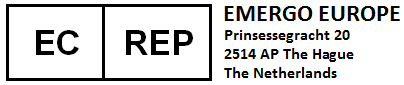 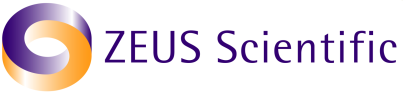 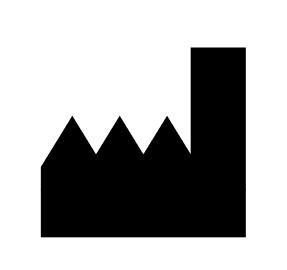 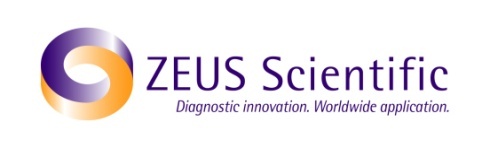 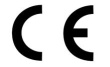 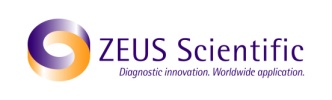 Institute NameDate●    ●    ●●    ●    ●1.Legionella pneumophila Antigen Substrate Slides: Ten, 10-well Slides containing fixed L. pneumophila organisms (Groups 1 -6) standardized to produce optimum reactivity.  Also includes a desiccant pouch.CONJCONJ2.Conjugate: Goat anti-human globulin (IgG, IgA, and IgM) labeled with fluorescein isothiocyanate (FITC). Contains phosphate buffer with BSA and counterstain. One, 3.5mL, amber-capped, bottle.  Ready to use.CONTROL+3.Positive Control (Monkey Serum): Will produce positive apple-green fluorescence of the organisms. One, 0.5mL, red-capped, vial.  Ready to use.  NOTE: Monkey serum is substituted for positive human serum because it has not been possible to obtain adequate volumes of positive human sera for most of the L. pneumophila serogroups or other species of Legionella. Also, positive monkey serum reacts with the anti-human FA conjugate to approximately the same degree as positive human sera.CONTROL-4.Negative Control (Human Serum): Will produce no detectable staining of the organisms. One, 0.5mL, green-capped, vial. Ready to use.DILSPE5.SAVe Diluent®: Three, 30mL, green-capped, bottles containing phosphate-buffered-saline. Ready to use. NOTE: The SAVe Diluent® will change color when combined with serum.BUFPBS6.Phosphate-buffered-saline (PBS): pH 7.6 ± 0.2. Empty contents of each buffer packet into one liter of distilled or deionized water. Mix until all salts are thoroughly dissolved. Four packets, sufficient to prepare 4 liters. MNTMEDMNTMED7.Mounting Media (Buffered Glycerol): Two, 3.0mL, white-capped, dripper tipped vials. Transmitted LightTransmitted LightTransmitted LightLight Source: Mercury Vapor 200W or 50WLight Source: Mercury Vapor 200W or 50WLight Source: Mercury Vapor 200W or 50WExcitation FilterBarrier FilterRed Suppression FilterKP490K510 or K530BG38BG12K510 or K530BG38FITCK520BG38Light Source: Tungsten – Halogen 100WLight Source: Tungsten – Halogen 100WLight Source: Tungsten – Halogen 100WKP490K510 or K530BG38Incident LightIncident LightIncident LightIncident LightLight Source: Mercury Vapor 200, 100, 50 WLight Source: Mercury Vapor 200, 100, 50 WLight Source: Mercury Vapor 200, 100, 50 WLight Source: Mercury Vapor 200, 100, 50 WExcitation FilterDichroic MirrorBarrier FilterRed Suppression FilterKP500TK510K510 or K530BG38FITCTK510K530BG38Light Source: Tungsten – Halogen 50 and 100 WLight Source: Tungsten – Halogen 50 and 100 WLight Source: Tungsten – Halogen 50 and 100 WLight Source: Tungsten – Halogen 50 and 100 WKP500TK510K510 or K530BG38FITCTK510K530BG38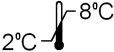 Unopened Test System.Mounting Media, Conjugate, SAVe Diluent®, Slides, Positive and Negative Controls.Rehydrated PBS (Stable for 30 days).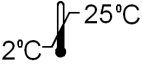 Phosphate-buffered-saline (PBS) Packets.IntensityDefinition of Cell-Wall Staining4+   =brilliant yellow-green staining of bacteria3+   =bright yellow-green staining2+   =definite but dim staining1+   =barely visible stainingNeg =Absence of yellow-green staining of the cells, yellow-brown autofluorescence may occur.